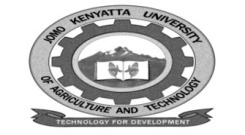 W1-2-60-1-6JOMO KENYATTA UNIVERSITY OF AGRICULTURE AND TECHNOLOGYUNIVERSITY EXAMINATIONS 2018/2019CED 0101:  PRICIPLES OF PURCHASING AND SUPPLIES MANAGEMENTDATE: APRIL  2019                                                                                 TIME: 1.5 HOURSINSTRUCTIONS:  Answer question one and any other two question.QUESTION ONEa.	Define the following terms:		i.	E-sourcing	ii.	E-tendering	iii.	Public finance.								(6 marks)b.	Highlight the role of ICT in procurement.					(6 marks)c.	Describe the E-procurement process.						(8 marks)d.	Highlight five factors the buyers should take into account when determining the price of 	materials in the market.							(10 marks)QUESTION TWOa.	As a purchasing clerk, one of your duties is to receive materials  in an organization.  	Highlight  four tasks you will undertake when receiving materials.		(8 marks)b.	Highlight sources from which a purchasing officer may obtain supply information.											(7  marks)QUESTION THREEa.	Highlight four advantages of placing large orders when purchasing material  	requirements.									(8 marks)b.	As a purchasing clerk, you have received an invoice from a supplier, Highlight seven 	types of information that should be contained in the invoice.		(7 marks)QUESTION FOURa.	Outline four disadvantages of fixed pricing of materials.			(4 marks)b.	Explain four advantages of electronic funds transfer in the payment of supplies.											(8 marks)c.	Highlight three reasons which may  lead to rejection of incoming consignments.												(3 marks)QUESTION FIVEa.	State two ways in which physical distribution is important in supply chain management.											(2 marks)b.	Explain six challenges that an organization is likely to face when buying its materials  	from foreign markets.								(12 marks)c.	What is procurement.								(1 mark)